Acceso (acceso.ku.edu)Unidad 3, AlmanaqueEl sistema de salud en CubaLa avanzada medicina cubana atrae estudiantes chinos(Periodista asiática) El nivel de la medicina de Cuba destaca entre todos los países de América latina. Esto ha despertado el interés de muchos estudiantes en todo el mundo y los jóvenes chinos no son una excepciónCuba es además la nación que recibe más estudiantes chinos en Latinoamérica. Una buena parte del cuerpo estudiantil procedente del país asiático viaja a la nación caribeña para estudiar medicina con una esperanza de traer estos conocimientos de vuelta a su patria. Hoy, en nuestra serie la juventud china en el mundo conocemos sus historias(Narrador) Para la mayoría de la gente en China estudiar medicina supone una ardua tarea y más si el lugar elegido para cursar esta carrera es un país tan lejano como Cuba. Sin embargo, un grupo de jóvenes chinos decidió dedicar siete años de su vida para cumplir el sueño de estudiar medicina en Cuba.(Zhang Kaiwei, traducido) Antes de venir aquí estaba indeciso porque tendría que dedicar siete años a esta carrera. (Narrador) Un proyecto de cooperación educativa emprendido por China y Cuba en 2006 contemplaba la oferta de becas para estudiantes del país asiático por parte del gobierno de la nación caribeña. Los becarios tendrían que finalizar un curso de español de un año, para posteriormente dedicar seis años al estudio de la medicina. Todos los gastos por concepto de alimentación, alojamiento, seguro médico y cuotas escolares, serían cubiertos por el gobierno cubano. No obstante, las austeras condiciones de vida en la isla trajeron consigo algunas dificultades en el inicio de la estancia de estos jóvenes.(Yao Cemou, traducido) Vivimos en un pueblo remoto si queríamos comprar algo teníamos que tomar un taxi. El trayecto era de entre 20 y 30 minutos.(Narrador) Sin embargo, las verdaderas dificultades dieron inicio cuando los estudiantes chinos comenzaron el estudio del curso de medicina en sí mismo, al lado de sus homólogos cubanos.(Zhang Kaiwei, traducido) En el segundo año de mi estancia, cuando empecé los estudios en medicina, apenas entendía un 20 o un 30 por ciento de las clases.(Han Rui, traducido) Los cubanos solo tienen que dedicarle 20 minutos a una presentación de Power Point, pero nosotros tenemos que estudiarla por dos o tres horas, buscando el significado de cada palabra en el diccionario español-chino. (Narrador) Después de muchos esfuerzos, los estudiantes chinos eventualmente pudieron seguir el paso de sus homólogos cubanos. El sistema educativo cubano dio muchas oportunidades de práctica a los alumnos. Al cabo de varios años, estos jóvenes han comprendido las ventajas y las características especiales de la medicina en Cuba.(Han Rui, traducido) Creo que lo mejor de la medicina cubana es que las labores preventivas se realizan de forma espléndida, pues están erradicando las enfermedades desde su origen. Cuando volví a china para pasar las vacaciones, podía dar sugerencias a mi familia sobre cómo prevenir las enfermedades.(Yao Cemou, traducido) Después de que comencé las prácticas en el hospital pude tener contacto con los pacientes y con el personal médico local. En ese momento supe que había valido la pena venir a aquí ya que había aprendido muchas cosas.(Victor Díaz) Una de las características principales que tiene el estudio medicina en Cuba es la vinculación del estudio teórico con la práctica, lo que llamamos la formación en el trabajo. Eso le permite al estudiante de medicina en Cuba que, una vez que recibe el título de doctor en medicina, ya está preparado para comenzar a trabajar y realizar su función como médico.(Narrador) Desde 2006 hasta la fecha, China ha enviado a más de 3.800 estudiantes a Cuba. Los alumnos que están a punto de culminar sus estudios confían en incorporarse a la vida laboral lo antes posible.(Zhang Kaiwei, traducido) He pensado en formar parte de alguna delegación para poder viajar a zonas en condiciones de pobreza en Latinoamérica para ayudar a la gente y contribuir a mejorar los equipos y el sistema médico.(Zhang Yan) Sé que Pekín dispone de algunos hospitales de amistad entre China y Cuba por lo que me gustaría volver a mi país. Somos médicos que saben hablar español y estos hospitales podrían necesitarnos. Es por ello por lo que me inclino a trabajar en China. De esta manera puedo llevar de vuelta todos estos conocimientos a mi país de origen.This work is licensed under a 
Creative Commons Attribution-NonCommercial 4.0 International License.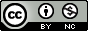 